2024 Study Period 4 Planner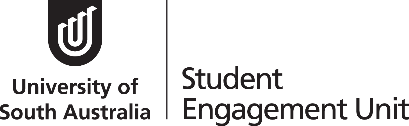 24/06/2024 to 06/09/20242024 Study Period 4 Planner24/06/2024 to 06/09/20242024 Study Period 4 Planner24/06/2024 to 06/09/20242024 Study Period 4 Planner24/06/2024 to 06/09/2024Enrol by date05 JulFinal date for Withdraw without Fail (W)26 JulDue date for payment (domestic/international 1st instalment)05 JulDue date for payment – study period 1 (international 2nd instalment)05 AugCensus date12 JulFinal date for Withdraw Fail (WF)09 AugWEEKMONDAYTUESDAYWEDNESDAYTHURSDAYFRIDAYSATURDAYSUNDAYWeek 1June 24252627282930Week 2July 1234567Week 389101112Census Date1314Week 415161718192021Week 52223242526W date2728Week 6293031August 1234Week 756789
WF date1011Week 812131415161718Week 919202122232425Week 10262728293031September 1Exams2345678